Firma dei genitori o di chi esercita la patria potestà*_____________________________  _____________________________I sottoscritti con la presente, ai sensi del Regolamento (UE) 2016/679 AUTORIZZANOL’Istituto al trattamento, anche con l’ausilio di mezzi informatici e telematici, dei dati personali forniti; prendono inoltre atto che, ai sensi del Regolamento (UE) 2016/679, il titolare del trattamento dei dati è il Dirigente scolastico e che i sottoscritti potranno esercitare, in qualunque momento, tutti i diritti di accesso ai propri dati personali previsti dalla normativa (ivi inclusi, a titolo esemplificativo e non esaustivo, il diritto di ottenere la conferma dell’esistenza degli stessi, conoscerne il contenuto e le finalità e modalità di trattamento, verificarne l’esattezza, richiedere eventuali integrazioni, modifiche e/o la cancellazione, nonché l’opposizione al trattamento degli stessi).Data ____/____/_____						Firma dei genitori o di chi esercita la patria potestà*___________________________________   ________________________________*In caso di impossibilità della doppia firma c’è comunque il dovere di condividere la scelta con l’altro genitore e di sottoscrivere la seguente dichiarazione:Il/la sottoscritto/a ______________________________________________________, consapevole delle conseguenze amministrative e penali in caso di dichiarazioni non corrispondenti a verità, ai sensi del DPR 245/2000, dichiara di aver effettuato la scelta/richiesta in osservanza delle disposizioni sulla responsabilità genitoriale di cui agli articoli artt. 316, 337 ter e 337 quater del codice civile, che richiedono il consenso di entrambi i genitori.Firma del genitore dichiarante___________________________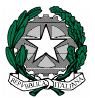 MINISTERO DELL’ ISTRUZIONE DELL’UNIVERSITÀ E DELLA RICERCADIREZIONE GENERALE PER LA CAMPANIAIstituto Comprensivo Casoria 1° - Ludovico Da Casoria centraleVia Pio XII, 126 – 80026 Casoria (NA)C.M.: NAIC8ET00De-mail: naic8et00d@istruzione.it  -  pec:  naic8et00d@pec.istruzione.it Via Pio XII,126 - 80026 Casoria (NA) Tel. e fax 0815404423 www.primoludovicodacasoria.edu.it MINISTERO DELL’ ISTRUZIONE DELL’UNIVERSITÀ E DELLA RICERCADIREZIONE GENERALE PER LA CAMPANIAIstituto Comprensivo Casoria 1° - Ludovico Da Casoria centraleVia Pio XII, 126 – 80026 Casoria (NA)C.M.: NAIC8ET00De-mail: naic8et00d@istruzione.it  -  pec:  naic8et00d@pec.istruzione.it Via Pio XII,126 - 80026 Casoria (NA) Tel. e fax 0815404423 www.primoludovicodacasoria.edu.it MINISTERO DELL’ ISTRUZIONE DELL’UNIVERSITÀ E DELLA RICERCADIREZIONE GENERALE PER LA CAMPANIAIstituto Comprensivo Casoria 1° - Ludovico Da Casoria centraleVia Pio XII, 126 – 80026 Casoria (NA)C.M.: NAIC8ET00De-mail: naic8et00d@istruzione.it  -  pec:  naic8et00d@pec.istruzione.it Via Pio XII,126 - 80026 Casoria (NA) Tel. e fax 0815404423 www.primoludovicodacasoria.edu.it MINISTERO DELL’ ISTRUZIONE DELL’UNIVERSITÀ E DELLA RICERCADIREZIONE GENERALE PER LA CAMPANIAIstituto Comprensivo Casoria 1° - Ludovico Da Casoria centraleVia Pio XII, 126 – 80026 Casoria (NA)C.M.: NAIC8ET00De-mail: naic8et00d@istruzione.it  -  pec:  naic8et00d@pec.istruzione.it Via Pio XII,126 - 80026 Casoria (NA) Tel. e fax 0815404423 www.primoludovicodacasoria.edu.it MINISTERO DELL’ ISTRUZIONE DELL’UNIVERSITÀ E DELLA RICERCADIREZIONE GENERALE PER LA CAMPANIAIstituto Comprensivo Casoria 1° - Ludovico Da Casoria centraleVia Pio XII, 126 – 80026 Casoria (NA)C.M.: NAIC8ET00De-mail: naic8et00d@istruzione.it  -  pec:  naic8et00d@pec.istruzione.it Via Pio XII,126 - 80026 Casoria (NA) Tel. e fax 0815404423 www.primoludovicodacasoria.edu.it MINISTERO DELL’ ISTRUZIONE DELL’UNIVERSITÀ E DELLA RICERCADIREZIONE GENERALE PER LA CAMPANIAIstituto Comprensivo Casoria 1° - Ludovico Da Casoria centraleVia Pio XII, 126 – 80026 Casoria (NA)C.M.: NAIC8ET00De-mail: naic8et00d@istruzione.it  -  pec:  naic8et00d@pec.istruzione.it Via Pio XII,126 - 80026 Casoria (NA) Tel. e fax 0815404423 www.primoludovicodacasoria.edu.it MINISTERO DELL’ ISTRUZIONE DELL’UNIVERSITÀ E DELLA RICERCADIREZIONE GENERALE PER LA CAMPANIAIstituto Comprensivo Casoria 1° - Ludovico Da Casoria centraleVia Pio XII, 126 – 80026 Casoria (NA)C.M.: NAIC8ET00De-mail: naic8et00d@istruzione.it  -  pec:  naic8et00d@pec.istruzione.it Via Pio XII,126 - 80026 Casoria (NA) Tel. e fax 0815404423 www.primoludovicodacasoria.edu.it MINISTERO DELL’ ISTRUZIONE DELL’UNIVERSITÀ E DELLA RICERCADIREZIONE GENERALE PER LA CAMPANIAIstituto Comprensivo Casoria 1° - Ludovico Da Casoria centraleVia Pio XII, 126 – 80026 Casoria (NA)C.M.: NAIC8ET00De-mail: naic8et00d@istruzione.it  -  pec:  naic8et00d@pec.istruzione.it Via Pio XII,126 - 80026 Casoria (NA) Tel. e fax 0815404423 www.primoludovicodacasoria.edu.it MINISTERO DELL’ ISTRUZIONE DELL’UNIVERSITÀ E DELLA RICERCADIREZIONE GENERALE PER LA CAMPANIAIstituto Comprensivo Casoria 1° - Ludovico Da Casoria centraleVia Pio XII, 126 – 80026 Casoria (NA)C.M.: NAIC8ET00De-mail: naic8et00d@istruzione.it  -  pec:  naic8et00d@pec.istruzione.it Via Pio XII,126 - 80026 Casoria (NA) Tel. e fax 0815404423 www.primoludovicodacasoria.edu.it MINISTERO DELL’ ISTRUZIONE DELL’UNIVERSITÀ E DELLA RICERCADIREZIONE GENERALE PER LA CAMPANIAIstituto Comprensivo Casoria 1° - Ludovico Da Casoria centraleVia Pio XII, 126 – 80026 Casoria (NA)C.M.: NAIC8ET00De-mail: naic8et00d@istruzione.it  -  pec:  naic8et00d@pec.istruzione.it Via Pio XII,126 - 80026 Casoria (NA) Tel. e fax 0815404423 www.primoludovicodacasoria.edu.it MINISTERO DELL’ ISTRUZIONE DELL’UNIVERSITÀ E DELLA RICERCADIREZIONE GENERALE PER LA CAMPANIAIstituto Comprensivo Casoria 1° - Ludovico Da Casoria centraleVia Pio XII, 126 – 80026 Casoria (NA)C.M.: NAIC8ET00De-mail: naic8et00d@istruzione.it  -  pec:  naic8et00d@pec.istruzione.it Via Pio XII,126 - 80026 Casoria (NA) Tel. e fax 0815404423 www.primoludovicodacasoria.edu.it MINISTERO DELL’ ISTRUZIONE DELL’UNIVERSITÀ E DELLA RICERCADIREZIONE GENERALE PER LA CAMPANIAIstituto Comprensivo Casoria 1° - Ludovico Da Casoria centraleVia Pio XII, 126 – 80026 Casoria (NA)C.M.: NAIC8ET00De-mail: naic8et00d@istruzione.it  -  pec:  naic8et00d@pec.istruzione.it Via Pio XII,126 - 80026 Casoria (NA) Tel. e fax 0815404423 www.primoludovicodacasoria.edu.it MINISTERO DELL’ ISTRUZIONE DELL’UNIVERSITÀ E DELLA RICERCADIREZIONE GENERALE PER LA CAMPANIAIstituto Comprensivo Casoria 1° - Ludovico Da Casoria centraleVia Pio XII, 126 – 80026 Casoria (NA)C.M.: NAIC8ET00De-mail: naic8et00d@istruzione.it  -  pec:  naic8et00d@pec.istruzione.it Via Pio XII,126 - 80026 Casoria (NA) Tel. e fax 0815404423 www.primoludovicodacasoria.edu.it MINISTERO DELL’ ISTRUZIONE DELL’UNIVERSITÀ E DELLA RICERCADIREZIONE GENERALE PER LA CAMPANIAIstituto Comprensivo Casoria 1° - Ludovico Da Casoria centraleVia Pio XII, 126 – 80026 Casoria (NA)C.M.: NAIC8ET00De-mail: naic8et00d@istruzione.it  -  pec:  naic8et00d@pec.istruzione.it Via Pio XII,126 - 80026 Casoria (NA) Tel. e fax 0815404423 www.primoludovicodacasoria.edu.it MINISTERO DELL’ ISTRUZIONE DELL’UNIVERSITÀ E DELLA RICERCADIREZIONE GENERALE PER LA CAMPANIAIstituto Comprensivo Casoria 1° - Ludovico Da Casoria centraleVia Pio XII, 126 – 80026 Casoria (NA)C.M.: NAIC8ET00De-mail: naic8et00d@istruzione.it  -  pec:  naic8et00d@pec.istruzione.it Via Pio XII,126 - 80026 Casoria (NA) Tel. e fax 0815404423 www.primoludovicodacasoria.edu.it MINISTERO DELL’ ISTRUZIONE DELL’UNIVERSITÀ E DELLA RICERCADIREZIONE GENERALE PER LA CAMPANIAIstituto Comprensivo Casoria 1° - Ludovico Da Casoria centraleVia Pio XII, 126 – 80026 Casoria (NA)C.M.: NAIC8ET00De-mail: naic8et00d@istruzione.it  -  pec:  naic8et00d@pec.istruzione.it Via Pio XII,126 - 80026 Casoria (NA) Tel. e fax 0815404423 www.primoludovicodacasoria.edu.it MINISTERO DELL’ ISTRUZIONE DELL’UNIVERSITÀ E DELLA RICERCADIREZIONE GENERALE PER LA CAMPANIAIstituto Comprensivo Casoria 1° - Ludovico Da Casoria centraleVia Pio XII, 126 – 80026 Casoria (NA)C.M.: NAIC8ET00De-mail: naic8et00d@istruzione.it  -  pec:  naic8et00d@pec.istruzione.it Via Pio XII,126 - 80026 Casoria (NA) Tel. e fax 0815404423 www.primoludovicodacasoria.edu.it DOMANDA DI ISCRIZIONE SCUOLA DELL’INFANZIADOMANDA DI ISCRIZIONE SCUOLA DELL’INFANZIADOMANDA DI ISCRIZIONE SCUOLA DELL’INFANZIADOMANDA DI ISCRIZIONE SCUOLA DELL’INFANZIADOMANDA DI ISCRIZIONE SCUOLA DELL’INFANZIADOMANDA DI ISCRIZIONE SCUOLA DELL’INFANZIADOMANDA DI ISCRIZIONE SCUOLA DELL’INFANZIADOMANDA DI ISCRIZIONE SCUOLA DELL’INFANZIADOMANDA DI ISCRIZIONE SCUOLA DELL’INFANZIADOMANDA DI ISCRIZIONE SCUOLA DELL’INFANZIADOMANDA DI ISCRIZIONE SCUOLA DELL’INFANZIADOMANDA DI ISCRIZIONE SCUOLA DELL’INFANZIADOMANDA DI ISCRIZIONE SCUOLA DELL’INFANZIADOMANDA DI ISCRIZIONE SCUOLA DELL’INFANZIADOMANDA DI ISCRIZIONE SCUOLA DELL’INFANZIADOMANDA DI ISCRIZIONE SCUOLA DELL’INFANZIADOMANDA DI ISCRIZIONE SCUOLA DELL’INFANZIA_l_ sottoscritt_ ___________________________________________                                         Nato il ____/____/_________ a _________________________               provincia ________                           cittadinanza ___________________________Residente a _____________________           prov. _____              in via __________________________                     n. _____ ovverodomiciliato a _____________________        prov. _____              in via __________________________                      n. _____in qualità di  padre  madre  tutore dello/la minore_l_ sottoscritt_ ___________________________________________                                         Nato il ____/____/_________ a _________________________               provincia ________                           cittadinanza ___________________________Residente a _____________________           prov. _____              in via __________________________                     n. _____ ovverodomiciliato a _____________________        prov. _____              in via __________________________                      n. _____in qualità di  padre  madre  tutore dello/la minore_l_ sottoscritt_ ___________________________________________                                         Nato il ____/____/_________ a _________________________               provincia ________                           cittadinanza ___________________________Residente a _____________________           prov. _____              in via __________________________                     n. _____ ovverodomiciliato a _____________________        prov. _____              in via __________________________                      n. _____in qualità di  padre  madre  tutore dello/la minore_l_ sottoscritt_ ___________________________________________                                         Nato il ____/____/_________ a _________________________               provincia ________                           cittadinanza ___________________________Residente a _____________________           prov. _____              in via __________________________                     n. _____ ovverodomiciliato a _____________________        prov. _____              in via __________________________                      n. _____in qualità di  padre  madre  tutore dello/la minore_l_ sottoscritt_ ___________________________________________                                         Nato il ____/____/_________ a _________________________               provincia ________                           cittadinanza ___________________________Residente a _____________________           prov. _____              in via __________________________                     n. _____ ovverodomiciliato a _____________________        prov. _____              in via __________________________                      n. _____in qualità di  padre  madre  tutore dello/la minore_l_ sottoscritt_ ___________________________________________                                         Nato il ____/____/_________ a _________________________               provincia ________                           cittadinanza ___________________________Residente a _____________________           prov. _____              in via __________________________                     n. _____ ovverodomiciliato a _____________________        prov. _____              in via __________________________                      n. _____in qualità di  padre  madre  tutore dello/la minore_l_ sottoscritt_ ___________________________________________                                         Nato il ____/____/_________ a _________________________               provincia ________                           cittadinanza ___________________________Residente a _____________________           prov. _____              in via __________________________                     n. _____ ovverodomiciliato a _____________________        prov. _____              in via __________________________                      n. _____in qualità di  padre  madre  tutore dello/la minore_l_ sottoscritt_ ___________________________________________                                         Nato il ____/____/_________ a _________________________               provincia ________                           cittadinanza ___________________________Residente a _____________________           prov. _____              in via __________________________                     n. _____ ovverodomiciliato a _____________________        prov. _____              in via __________________________                      n. _____in qualità di  padre  madre  tutore dello/la minore_l_ sottoscritt_ ___________________________________________                                         Nato il ____/____/_________ a _________________________               provincia ________                           cittadinanza ___________________________Residente a _____________________           prov. _____              in via __________________________                     n. _____ ovverodomiciliato a _____________________        prov. _____              in via __________________________                      n. _____in qualità di  padre  madre  tutore dello/la minore_l_ sottoscritt_ ___________________________________________                                         Nato il ____/____/_________ a _________________________               provincia ________                           cittadinanza ___________________________Residente a _____________________           prov. _____              in via __________________________                     n. _____ ovverodomiciliato a _____________________        prov. _____              in via __________________________                      n. _____in qualità di  padre  madre  tutore dello/la minore_l_ sottoscritt_ ___________________________________________                                         Nato il ____/____/_________ a _________________________               provincia ________                           cittadinanza ___________________________Residente a _____________________           prov. _____              in via __________________________                     n. _____ ovverodomiciliato a _____________________        prov. _____              in via __________________________                      n. _____in qualità di  padre  madre  tutore dello/la minore_l_ sottoscritt_ ___________________________________________                                         Nato il ____/____/_________ a _________________________               provincia ________                           cittadinanza ___________________________Residente a _____________________           prov. _____              in via __________________________                     n. _____ ovverodomiciliato a _____________________        prov. _____              in via __________________________                      n. _____in qualità di  padre  madre  tutore dello/la minore_l_ sottoscritt_ ___________________________________________                                         Nato il ____/____/_________ a _________________________               provincia ________                           cittadinanza ___________________________Residente a _____________________           prov. _____              in via __________________________                     n. _____ ovverodomiciliato a _____________________        prov. _____              in via __________________________                      n. _____in qualità di  padre  madre  tutore dello/la minore_l_ sottoscritt_ ___________________________________________                                         Nato il ____/____/_________ a _________________________               provincia ________                           cittadinanza ___________________________Residente a _____________________           prov. _____              in via __________________________                     n. _____ ovverodomiciliato a _____________________        prov. _____              in via __________________________                      n. _____in qualità di  padre  madre  tutore dello/la minore_l_ sottoscritt_ ___________________________________________                                         Nato il ____/____/_________ a _________________________               provincia ________                           cittadinanza ___________________________Residente a _____________________           prov. _____              in via __________________________                     n. _____ ovverodomiciliato a _____________________        prov. _____              in via __________________________                      n. _____in qualità di  padre  madre  tutore dello/la minore_l_ sottoscritt_ ___________________________________________                                         Nato il ____/____/_________ a _________________________               provincia ________                           cittadinanza ___________________________Residente a _____________________           prov. _____              in via __________________________                     n. _____ ovverodomiciliato a _____________________        prov. _____              in via __________________________                      n. _____in qualità di  padre  madre  tutore dello/la minore_l_ sottoscritt_ ___________________________________________                                         Nato il ____/____/_________ a _________________________               provincia ________                           cittadinanza ___________________________Residente a _____________________           prov. _____              in via __________________________                     n. _____ ovverodomiciliato a _____________________        prov. _____              in via __________________________                      n. _____in qualità di  padre  madre  tutore dello/la minoreDati del secondo genitoreCognome ____________________               nome ____________________________            luogo e data di nascita ____________________________                         residenza/domicilio ________________________________________________________________________________________________________________________________(via/piazza-n. civico-Comune-Provincia)CHIEDE per l’anno scolastico 2023/2024 di iscrivere il/la proprio/a figlio/a  Dati del secondo genitoreCognome ____________________               nome ____________________________            luogo e data di nascita ____________________________                         residenza/domicilio ________________________________________________________________________________________________________________________________(via/piazza-n. civico-Comune-Provincia)CHIEDE per l’anno scolastico 2023/2024 di iscrivere il/la proprio/a figlio/a  Dati del secondo genitoreCognome ____________________               nome ____________________________            luogo e data di nascita ____________________________                         residenza/domicilio ________________________________________________________________________________________________________________________________(via/piazza-n. civico-Comune-Provincia)CHIEDE per l’anno scolastico 2023/2024 di iscrivere il/la proprio/a figlio/a  Dati del secondo genitoreCognome ____________________               nome ____________________________            luogo e data di nascita ____________________________                         residenza/domicilio ________________________________________________________________________________________________________________________________(via/piazza-n. civico-Comune-Provincia)CHIEDE per l’anno scolastico 2023/2024 di iscrivere il/la proprio/a figlio/a  Dati del secondo genitoreCognome ____________________               nome ____________________________            luogo e data di nascita ____________________________                         residenza/domicilio ________________________________________________________________________________________________________________________________(via/piazza-n. civico-Comune-Provincia)CHIEDE per l’anno scolastico 2023/2024 di iscrivere il/la proprio/a figlio/a  Dati del secondo genitoreCognome ____________________               nome ____________________________            luogo e data di nascita ____________________________                         residenza/domicilio ________________________________________________________________________________________________________________________________(via/piazza-n. civico-Comune-Provincia)CHIEDE per l’anno scolastico 2023/2024 di iscrivere il/la proprio/a figlio/a  Dati del secondo genitoreCognome ____________________               nome ____________________________            luogo e data di nascita ____________________________                         residenza/domicilio ________________________________________________________________________________________________________________________________(via/piazza-n. civico-Comune-Provincia)CHIEDE per l’anno scolastico 2023/2024 di iscrivere il/la proprio/a figlio/a  Dati del secondo genitoreCognome ____________________               nome ____________________________            luogo e data di nascita ____________________________                         residenza/domicilio ________________________________________________________________________________________________________________________________(via/piazza-n. civico-Comune-Provincia)CHIEDE per l’anno scolastico 2023/2024 di iscrivere il/la proprio/a figlio/a  Dati del secondo genitoreCognome ____________________               nome ____________________________            luogo e data di nascita ____________________________                         residenza/domicilio ________________________________________________________________________________________________________________________________(via/piazza-n. civico-Comune-Provincia)CHIEDE per l’anno scolastico 2023/2024 di iscrivere il/la proprio/a figlio/a  Dati del secondo genitoreCognome ____________________               nome ____________________________            luogo e data di nascita ____________________________                         residenza/domicilio ________________________________________________________________________________________________________________________________(via/piazza-n. civico-Comune-Provincia)CHIEDE per l’anno scolastico 2023/2024 di iscrivere il/la proprio/a figlio/a  Dati del secondo genitoreCognome ____________________               nome ____________________________            luogo e data di nascita ____________________________                         residenza/domicilio ________________________________________________________________________________________________________________________________(via/piazza-n. civico-Comune-Provincia)CHIEDE per l’anno scolastico 2023/2024 di iscrivere il/la proprio/a figlio/a  Dati del secondo genitoreCognome ____________________               nome ____________________________            luogo e data di nascita ____________________________                         residenza/domicilio ________________________________________________________________________________________________________________________________(via/piazza-n. civico-Comune-Provincia)CHIEDE per l’anno scolastico 2023/2024 di iscrivere il/la proprio/a figlio/a  Dati del secondo genitoreCognome ____________________               nome ____________________________            luogo e data di nascita ____________________________                         residenza/domicilio ________________________________________________________________________________________________________________________________(via/piazza-n. civico-Comune-Provincia)CHIEDE per l’anno scolastico 2023/2024 di iscrivere il/la proprio/a figlio/a  Dati del secondo genitoreCognome ____________________               nome ____________________________            luogo e data di nascita ____________________________                         residenza/domicilio ________________________________________________________________________________________________________________________________(via/piazza-n. civico-Comune-Provincia)CHIEDE per l’anno scolastico 2023/2024 di iscrivere il/la proprio/a figlio/a  Dati del secondo genitoreCognome ____________________               nome ____________________________            luogo e data di nascita ____________________________                         residenza/domicilio ________________________________________________________________________________________________________________________________(via/piazza-n. civico-Comune-Provincia)CHIEDE per l’anno scolastico 2023/2024 di iscrivere il/la proprio/a figlio/a  Dati del secondo genitoreCognome ____________________               nome ____________________________            luogo e data di nascita ____________________________                         residenza/domicilio ________________________________________________________________________________________________________________________________(via/piazza-n. civico-Comune-Provincia)CHIEDE per l’anno scolastico 2023/2024 di iscrivere il/la proprio/a figlio/a  Dati del secondo genitoreCognome ____________________               nome ____________________________            luogo e data di nascita ____________________________                         residenza/domicilio ________________________________________________________________________________________________________________________________(via/piazza-n. civico-Comune-Provincia)CHIEDE per l’anno scolastico 2023/2024 di iscrivere il/la proprio/a figlio/a  Cognome ____________________________________                                Nome _______________________________________Nat_ a _________________________________________          prov. (_____),                              il ______/______/____________Cognome ____________________________________                                Nome _______________________________________Nat_ a _________________________________________          prov. (_____),                              il ______/______/____________Cognome ____________________________________                                Nome _______________________________________Nat_ a _________________________________________          prov. (_____),                              il ______/______/____________Cognome ____________________________________                                Nome _______________________________________Nat_ a _________________________________________          prov. (_____),                              il ______/______/____________Cognome ____________________________________                                Nome _______________________________________Nat_ a _________________________________________          prov. (_____),                              il ______/______/____________Cognome ____________________________________                                Nome _______________________________________Nat_ a _________________________________________          prov. (_____),                              il ______/______/____________Cognome ____________________________________                                Nome _______________________________________Nat_ a _________________________________________          prov. (_____),                              il ______/______/____________Cognome ____________________________________                                Nome _______________________________________Nat_ a _________________________________________          prov. (_____),                              il ______/______/____________Cognome ____________________________________                                Nome _______________________________________Nat_ a _________________________________________          prov. (_____),                              il ______/______/____________Cognome ____________________________________                                Nome _______________________________________Nat_ a _________________________________________          prov. (_____),                              il ______/______/____________Cognome ____________________________________                                Nome _______________________________________Nat_ a _________________________________________          prov. (_____),                              il ______/______/____________Cognome ____________________________________                                Nome _______________________________________Nat_ a _________________________________________          prov. (_____),                              il ______/______/____________Cognome ____________________________________                                Nome _______________________________________Nat_ a _________________________________________          prov. (_____),                              il ______/______/____________Cognome ____________________________________                                Nome _______________________________________Nat_ a _________________________________________          prov. (_____),                              il ______/______/____________Cognome ____________________________________                                Nome _______________________________________Nat_ a _________________________________________          prov. (_____),                              il ______/______/____________Cognome ____________________________________                                Nome _______________________________________Nat_ a _________________________________________          prov. (_____),                              il ______/______/____________Cognome ____________________________________                                Nome _______________________________________Nat_ a _________________________________________          prov. (_____),                              il ______/______/____________CODICE FISCALEalla Scuola dell’Infanzia dell’IC “Casoria 1° Ludovico Da Casoria Centrale ” alla Scuola dell’Infanzia dell’IC “Casoria 1° Ludovico Da Casoria Centrale ” con preferenza PLESSO VIA SAN MAURO     PLESSO VIA DIAZ Frequenza giornata intera con refezione            dalle ore 8:00 alle ore 16:00 Frequenza solo antimeridiana senza refezione dalle ore 8:00 alle ore 12:30/13:00In base alle norme sullo snellimento dell’attività amministrativa, consapevole delle responsabilità cui va incontro in caso di dichiarazione mendace, dichiara che l’alunn_è cittadino   □ italiano   □ altro _________________________________________________________                                            (indicare nazionalità)è residente a __________________________________________ prov.( _____ ) CAP ______________Via/piazza __________________________________________________________________ n. ______ proviene dalla scuola:  ____________________________________ di __________________________ha frequentato l’asilo nido: _________________________________ di _________________________non ha frequentato l’asilo nidoè stat_ sottopost_ alle vaccinazioni obbligatorie      (obbligo di allegare il libretto vaccinale vidimato dall’ASL o certificato vaccinale in assenza del quale l’alunno non sarà ammesso alla frequenza)è diversamente abile       sì              no (Obbligo di allegare la certificazione rilasciata dalla A.S.L. di competenza, comprensiva della diagnosi funzionale)ULTERIORI DATI DEI GENITORIULTERIORI DATI DEI GENITORIULTERIORI DATI DEI GENITORITitolo di studioProfessione PADREMADRETutore legaleMODULO PER L’ESERCIZIO DEL DIRITTO DI AVVALERSI O NON AVVALERSI DELL’INSEGNAMENTO DELLA RELIGIONE CATTOLICA Premesso che lo Stato assicura l’insegnamento della Religione Cattolica nelle scuole di ogni ordine e grado in conformità all’art. 9/2 dell’accordo n.121 tra  e , firmato il 18 febbraio 1985, che apporta modificazioni al Concordato Lateranense dell’11 febbraio 1929;il presente modulo costituisce richiesta al Dirigente Scolastico in ordine al diritto di scegliere di avvalersi o di non avvalersi dell’insegnamento della Religione Cattolica.La scelta operata all’atto dell’iscrizione ha effetto per l’intero segmento scolastico. Scelta di AVVALERSI dell’insegnamento della Religione Cattolica  Scelta di NON AVVALERSI dell’insegnamento della Religione Cattolica(La scelta si effettua contrassegnando con una X la voce prescelta)Per i non avvalentesi, è possibile optare:Attività alternative (solo se l’orario è coincidente con quello di compresenza dei docenti)Entrata posticipata o uscita anticipata (solo se l’orario è coincidente con la prima o l’ultima ora di attività)Attività in altre sezioni (compatibilmente con l’evoluzione pandemica)Firma dei genitori o di chi esercita la patria potestà*_____________________________  _____________________________Per consentire alla Scuola di mettersi in contatto rapidamente con la famiglia per comunicazioni, convocazioni, in caso di necessità, di malore o infortunio, si comunicano i seguenti dati:TEL. FISSO: ________  __________________________________ CELL.GENITORI________ _______________________( madre)________ ____________________________( padre)RECAPITO TELEFONICO DEL POSTO DI LAVORO:MADRE: N.________________________ (dalle ore________alle ore_________)PADRE: N. ____________________________(dalle ore________alle ore_________)Indirizzo di posta elettronica (obbligatorio): _______________________________________________________                                         Scrivere in stampatello e in modo chiaro un indirizzo validoI genitori/tutori esercenti la patria potestà possono DELEGARE al prelievo dell’alunno/a altri adulti maggiorenni compilando espressamente il modulo “delega prelievo alunni/e” scaricabile dalla sezione modulistica del sito. Tale modulo, unitamente ala documentazione richiesta, va consegnato in segreteriaCRITERI DI PRIORITÁ PER L’AMMISSIONE ALLA SCUOLA DELL’INFANZIALe ammissioni alla scuola dell’Infanzia sono condizionate dal numero dei posti disponibili, pertanto, ai fini della valutazione dei criteri di priorità per l’iscrizione, si comunica che le domande saranno accolte in base alle seguenti precedenze: bambini/e diversamente abili che compiono i 5 anni entro il 31 dicembre 2023;bambini/e che compiono i 5 anni entro il 31 dicembre 2023;bambini/e diversamente abili che compiono i 4 anni entro il 31 dicembre 2023;bambini/e che compiono i 4 anni entro il 31 dicembre 2023;bambini/e diversamente abili che compiono i 3 anni entro il 31 dicembre 2023;bambini/e che compiono i 3 anni entro il 31 dicembre 2023;bambini/e anticipatari che compiono i 3 anni entro il 30 aprile 2024 (accoglienza subordinata alla disponibilità di posti).N.B.: 	le domande non accolte andranno a costituire una lista di attesa dalla quale si attingerà se si dovessero liberare dei posti